Registration Form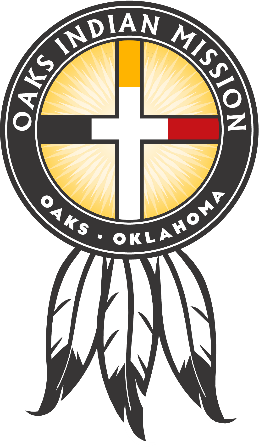 OAKS INDIAN MISSION | P.O. Box 103, Oaks, OK 74359Phone: 918.868.2196 | Fax: 918.868-3804 oaksindianmission.orgToday’s date: _______________________________I am a (check all that apply): 		 YOUTH 		 ADULT 		 GROUP LEADERLast Name: _________________________________ First Name: _________________________________Birthdate: ________ /_______ /________ 	Age: ____________________	 Male  FemaleAddress: _________________________________________________________________________________City: _________________________________________   St: ______________   ZIP: ____________________Email: ___________________________________________________________________________________Group: __________________________________________________ Date of Trip: ___________________Youth:Grade Entering: __________________Parent/Guardian: __________________________________________ Phone: ______________________Email: ___________________________________________________________________________________SPECIAL DIET & FOOD ALLERGIES: Vegetarian		  Vegan 		 Gluten Free 		 Lactose FreePlease describe any special dietary restrictions or allergies: ______________________________________________________________________________________________________________________________________________________________________________________________________________________________________________________________________________